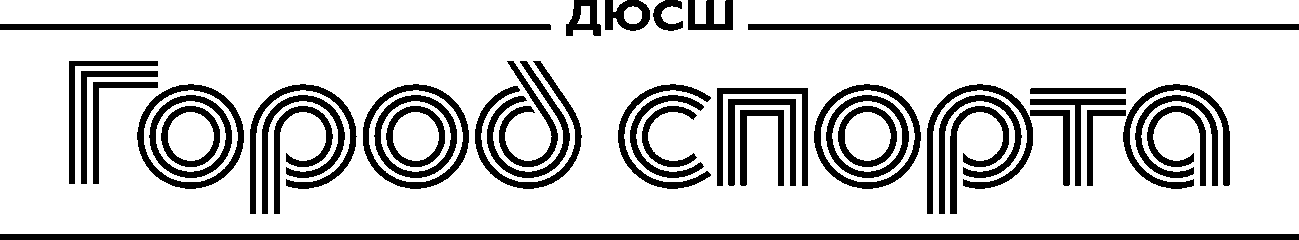 Муниципальное автономное учреждение дополнительного образования «Детско-юношеская спортивная школа «Город спорта»606000, Нижегородская обл., г. Дзержинск, ул. Урицкого, 3, тел/факс: (8313) 25-24-83, 26-87-08, e-mail: dzr-sport@yandex.ruИЗВЕЩЕНИЕо проведении конкурсного отбора инвесторана право заключения инвестиционно-строительного соглашения по завершению строительства 2 этапа Конно-спортивного Комплекса.Муниципальное автономное учреждение дополнительного образования «Детско-юношеская спортивная школа «Город спорта» (организатор конкурсного отбора) извещает о проведении конкурсного отбора на право заключения инвестиционно-строительного соглашения по завершению строительства 2 этапа Конно-спортивного Комплекса.	Предмет конкурсного отбора: Заключение инвестиционно-строительного соглашения по завершению строительства 2 этапа Конно-спортивного Комплекса.Место осуществления инвестиционной деятельности: г. Дзержинск Нижегородской области, п. Желнино, Желнинское шоссе, 4.Перечень и сроки, условия проведения конкурсного отбора описаны в Документации о конкурном отборе, размещенных в том числе и на сайте организатора: www.gorod-sporta.com.	С документацией о проведении конкурсного отбора также можно ознакомиться по адресу: г. Дзержинск Нижегородской области, ул. Урицкого, д. 3, каб. 1 в рабочие дни с "08-00" до "17-00" часов, перерыв на обед с "12-00" до "13-00".	Конверты с заявками подаются в запечатанном виде по адресу: г. Дзержинск Нижегородской области, ул. Урицкого, д. 3, каб. 1 в рабочие дни с "08-00" до "17-00" часов, перерыв на обед с "12-00" до "13-00". Окончательный срок подачи заявок: "14" февраля 2018 года  до 17 часов 00 минут. Конверты с заявками на участие в конкурсном отборе вскрываются по адресу: г. Дзержинск Нижегородской области, ул. Урицкого, д. 3, каб. 1  "15" февраля 2018 года  в 10 часов 00 минут.Рассмотрение заявок на участие в конкурсном отборе и подведение итогов отбора состоится по адресу: г. Дзержинск Нижегородской области, ул. Урицкого, д. 3, каб. 1  "16" февраля 2018 года  в 10 часов 00 минут.Организатор конкурсного отбора оставляет за собой право  внесения изменений в документацию по отбору, изменения сроков проведения конкурсного отбора.Организатор оставляет за собой право отказаться от проведения конкурсного отбора.Для справок по техническим вопросам обращаться по  тел. 8(831) 252483.Организатор конкурса: Директор МАУ ДО ДЮСШ «Город спорта»                                                                                     __________________/Редькин А.М./